AVZK met supportersbus naar BK veldloop Gesves !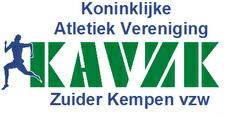 Dag atleten, familie en vrienden,Noteer 18 maart alvast  met stip in jullie agenda want er zal geschiedenis worden geschreven  in de veldloopwereld.Jurgen Huybrechts zal namelijk die dag, bovendien de dag van zijn 40ste verjaardag, een poging doen om het hoogste schavotje te halen op het BK Veldlopen voor masters in Gesves.Dit kunnen we als club uiteraard niet  aan ons laten voorbijgaan.Daarom richten de masters een busuitstap in naar het verre Gesves. Dit uiteraard om Jurgen een “duwtje in de rug te geven", maar wie wil kan natuurlijk ook zelf deelnemen, van benjamin tot miniem + master. Ook familie of vrienden zijn welkom om mee te rijden.Uurschema :Uur van vertrek : 10.00 uPlaats : sporthal De Lichten, BooischotTerug rond : 19.30 uMaximum aantal personen : 56Kostprijs : 10 € per persoon.  Kinderen tot en met miniemen die zelf meelopen , mogen gratis mee.Spandoeken en andere attributen zijn uiteraard toegestaan !OM PRAKTISCHE REDENEN GRAAG INSCHRIJVEN TEN LAATSTE TEGEN 28 FEBRUARIvia mail naar guidovervloet@telenet.be met vermelding van het aantal personenen te betalen via overschrijving  op rekeningnr. BE04 7506 5307 8631 met vermelding van naam en aantal personen.OPGELET : VOL=VOL dus niet te lang treuzelen 😊 UurCategorieAfstand13:15Benjamin Meisjes57013:20Benjamin Jongens57013:30Pupil Meisjes107013:35Pupil Jongens107013:45Miniem Meisjes157013:55Miniem Jongens157014:10Master 55+ Mannen557014:35Master 45+ Vrouwen457015:00Master 45-50 Mannen707015:30Master 35 - 40 Vrouwen557016:00Master 35 - 40 Mannen7070